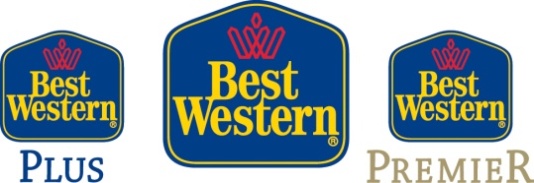 
PressemeldingBest Western Rewards høster anerkjennelse i hotellprogramundersøkelseOslo (25. juli 2013) - US News & World Report har evaluert 16 internasjonale hotellojalitetsprogrammer. Metoden som er brukt legger vekt på faktorer som hvor mange hoteller er inkludert i programmet, hvor mye må man overnatte før man har tjent en frinatt, hvor enkelt er det å opptjene og bruke poeng, og hvor fleksibelt er det enkelte lojalitetsprogrammet er.Best Western Rewards, lojalitetsprogrammet til Best Western, er ranket som nummer 2 foran programmene til blant andre Starwood, Hilton, Choice, Rezidor  og Hyatt. Det framheves at Best Western Rewards-medlemmene kan opptjene og bruke poeng på over 4000 hoteller i mer enn 100 land. Samarbeid med mange flyselskap gjør at medlemmene kan tjene og bruke airline miles, og ønsker man ikke å bruke poengene på frinetter finnes det en rekke andre tilbud på produkter som gavekort, leiebil, billetter til konserter og teaterforestillinger, abonnement på magasiner, osv.”Vi er stolte av at lojalitetsprogrammet vårt Best Western Rewards oppnådde en så høy ranking i denne undersøkelsen,” sier Hege Ramm, daglig leder og CEO i Best Western Hotels Norway. ”Best Western Rewards-medlemmene er våre aller mest trofaste gjester, og vi jobber hele tiden med å utvikle og strømlinjeforme lojalitetsprogrammet slik at det blir ennå mer attraktivt for gjestene våre.”Best Western Rewards har fire nivåer; Basic, Gold Elite, Platinum Elite og Diamond Elite. Jevnlig mottar medlemmene informasjon om spesialtilbud i inn- og utland kun for Best Western Rewards-medlemmene. Er man medlem i et annet hotelllojalitetsprogram, matches statusen i dette programmet ved innmelding i Best Western Rewards. Les mer på www.bestwesternrewards.no Kontaktinformasjon: Hege Ramm - CEO, Best Western Hotels Norway
Telefon: 920 23 490, e-mail: hege.ramm@bestwestern.noMaja Haavet - Markedssjef, Best Western Hotels Norway
Telefon: 938 32 797, e-mail: maja.haavet@bestwestern.noBest Western Hotels Norway er en medlemskjede med 28 privateide Best Western hoteller over hele landet. Engasjert vertskap setter sitt personlige preg på hotellopplevelsen for gjestene våre! Samtidig har Best Western hotellene krav til felles kvalitetsstandard som gjør at du som gjest vet hva du kan forvente og at det er samsvar mellom produkt og pris!Best Western International er verdens største hotellkjede med over 4 000 privateide og -drevne hoteller i over 100 land. Best Western skiller seg fra tradisjonelle franchise kjeder fordi den drives på non-profit basis. Best Western er derfor den eneste hotellkjeden som lar sine medlemshoteller beholde sin individualitet og sitt særpreg, og som samtidige tilbyr hotellene alle de tjenester som kun en internasjonal full-service hotellkjede kan; et globalt reservasjonssystem som er integrert helt ned på hotellnivå, markedsføring og salg, innkjøp, opplæring, kvalitetssikring og branding.